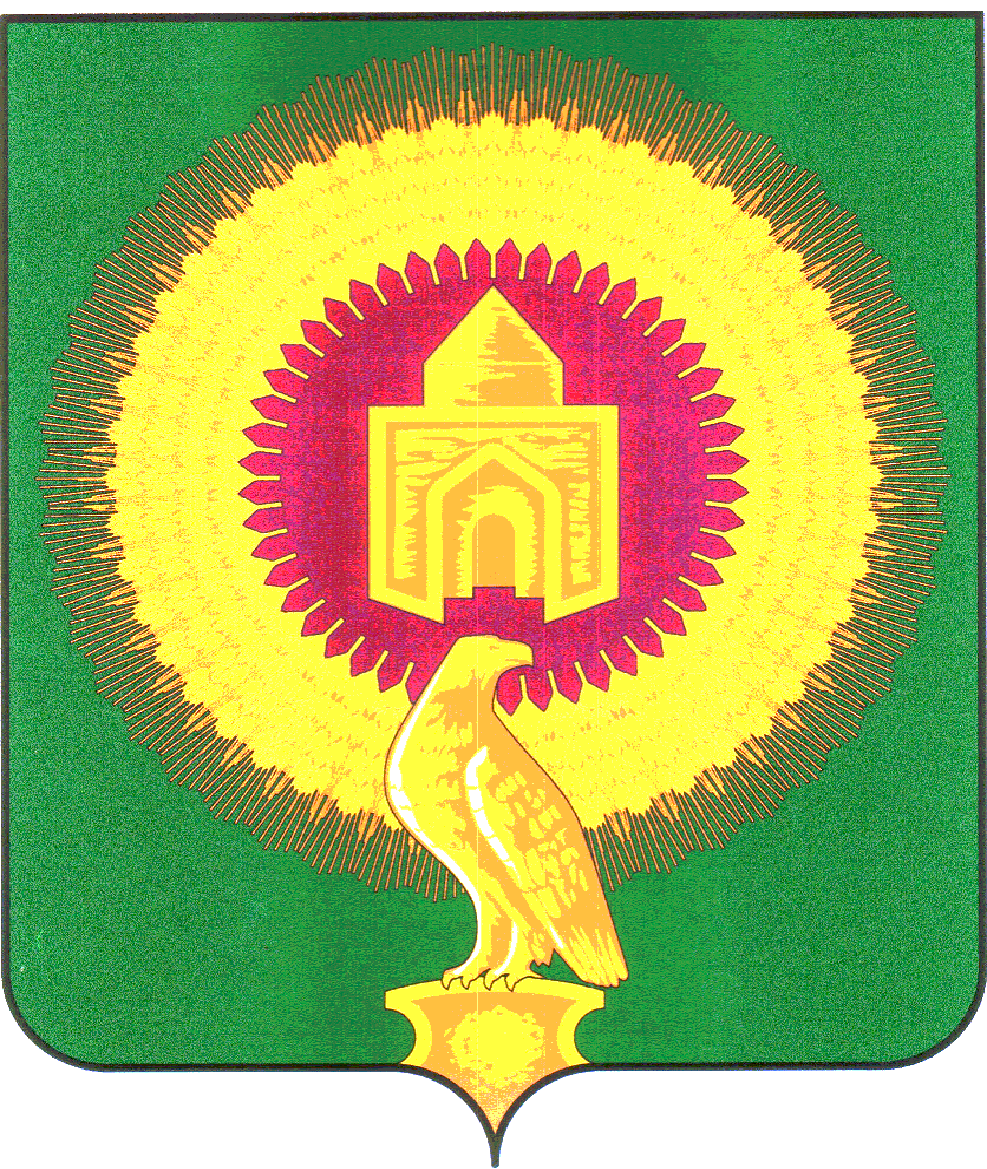 СОВЕТ ДЕПУТАТОВНИКОЛАЕВСКОГО СЕЛЬСКОГО ПОСЕЛЕНИЯВАРНЕНСКОГО МУНИЦИПАЛЬНОГО РАЙОНАЧЕЛЯБИНСКОЙ ОБЛАСТИРЕШЕНИЕот  08 апреля 2021 года                                      №  06Об  исполнении бюджетаНиколаевского сельского поселенияза 1 квартал 2021 годаЗаслушав доклад финансового директора МКУ «ЦБПУиО» Пелих Н.С. «Об  исполнении  бюджета Николаевского сельского поселения за 1 квартал 2021 года», Совет депутатов Николаевского сельского поселения РЕШАЕТ:1. Утвердить отчет об исполнении бюджета Николаевского сельского поселения за          1 квартал 2021 года по доходам в сумме 1249,44 тыс. рублей, по расходам в сумме 1225,84 тыс. рублей с превышением доходов над расходами (профицит бюджета Николаевского сельского поселения) в сумме 23,60 тыс. рублей со следующими показателями: - по доходам бюджета Николаевского сельского поселения за 1 квартал 2021 года согласно приложению 1; - по расходам бюджета Николаевского сельского поселения по ведомственной структуре расходов бюджета за 1 квартал 2021 года согласно приложению 2; - по расходам бюджета Николаевского сельского поселения по разделам, подразделам, целевым статьям и видам расходов классификации расходов бюджетов за 1 квартал 2021 года согласно приложению 3;- по источникам внутреннего финансирования дефицита бюджета Николаевского сельского поселения за 1 квартал 2021 года согласно приложению 4. 	2. Настоящее решение вступает в силу со дня его подписания и обнародования.Глава  Николаевского сельского поселения	А.Ю.КульковПредседатель Совета депутатов	В.А. БочкарёваПриложение № 1к решению Совета депутатов Николаевского сельского поселения «Об исполнении бюджета Николаевского сельского поселения за 1 квартал  2021  года»от 8 апреля 2021  года  № 06Доходы бюджета Николаевского сельского поселения за 1 квартал 2021 годатыс.рублейПриложение № 2к решению Совета депутатов Николаевского сельского поселения «Об исполнении бюджета Николаевского сельского поселения за 1 квартал  2021  года»от 8 апреля 2021  года  № 06Расходы бюджета Николаевского сельского поселения за 1 квартал 2021 года по ведомственной структуре расходов бюджетатыс. рублейПриложение № 3к решению Совета депутатов Николаевского сельского поселения «Об исполнении бюджета Николаевского сельского поселения за 1 квартал  2021  года»от 8 апреля 2021  года  № 06Расходы бюджета сельского поселения за 1 квартал 2021 года по разделам, подразделам, целевым статьям и видам расходов классификации расходов бюджета Николаевского сельского поселениятыс.рублейПриложение № 4к решению Совета депутатов Николаевского сельского поселения «Об исполнении бюджета Николаевского сельского поселения за 1 квартал  2021  года»от 8 апреля 2021  года  № 06Источники внутреннего финансирования дефицита бюджета Николаевского сельского поселения за 1 квартал 2021 годатыс. рублейГл. администраторКВДНаименование КВДЗачисленоИтого1 249,4418227,041821.01.02010.01.1000.110Налог на доходы физических лиц с доходов, источником которых является налоговый агент, за исключением доходов, в отношении которых исчисление и уплата налога осуществляются в соответствии со статьями 227, 227.1 и 228 Налогового кодекса Российской Федерации (сумма платежа (перерасчеты, недоимка и задолженность по соответствующему платежу, в том числе по отмененному)6,551821.01.02020.01.1000.110Налог на доходы физических лиц с доходов, полученных от осуществления деятельности физическими лицами, зарегистрированными в качестве индивидуальных предпринимателей, нотариусов, занимающихся частной практикой, адвокатов, учредивших адвокатские кабинеты, и других лиц, занимающихся частной практикой в соответствии со статьей 227 Налогового кодекса Российской Федерации (сумма платежа (перерасчеты, недоимка и задолженность по соответствующему платежу, в том числе по отмененному)0,011821.05.03010.01.1000.110Единый сельскохозяйственный налог (сумма платежа (перерасчеты, недоимка и задолженность по соответствующему платежу, в том числе по отмененному)3,331821.06.01030.10.1000.110Налог на имущество физических лиц, взимаемый по ставкам, применяемым к объектам налогообложения, расположенным в границах сельских поселений (сумма платежа (перерасчеты, недоимка и задолженность по соответствующему платежу, в том числе по отмененному)2,251821.06.01030.10.2100.110Налог на имущество физических лиц, взимаемый по ставкам, применяемым к объектам налогообложения, расположенным в границах сельских поселений (пени по соответствующему платежу)0,241821.06.06033.10.1000.110Земельный налог с организаций, обладающих земельным участком, расположенным в границах сельских поселений (сумма платежа (перерасчеты, недоимка и задолженность по соответствующему платежу, в том числе по отмененному)1,171821.06.06043.10.1000.110Земельный налог с физических лиц, обладающих земельным участком, расположенным в границах сельских поселений (сумма платежа (перерасчеты, недоимка и задолженность по соответствующему платежу, в том числе по отмененному)13,141821.06.06043.10.2100.110Земельный налог с физических лиц, обладающих земельным участком, расположенным в границах сельских поселений (пени по соответствующему платежу)0,358311 222,398311.16.10123.01.0101.140Доходы от денежных взысканий (штрафов), поступающие в счет погашения задолженности, образовавшейся до 1 января 2020 года, подлежащие зачислению в бюджет муниципального образования по нормативам, действовавшим в 2019 году (доходы бюджетов сельских поселений за исключением доходов, направляемых на формирование муниципального дорожного фонда, а также иных платежей в случае принятия решения финансовым органом муниципального образования о раздельном учете задолженности)8,518312.02.16001.10.0000.150Дотации бюджетам сельских поселений на выравнивание бюджетной обеспеченности из бюджетов муниципальных районов959,908312.02.30024.10.0000.150Субвенции бюджетам сельских поселений на выполнение передаваемых полномочий субъектов Российской Федерации12,108312.02.35118.10.0000.150Субвенции бюджетам сельских поселений на осуществление первичного воинского учета на территориях, где отсутствуют военные комиссариаты11,348312.02.40014.10.0000.150Межбюджетные трансферты, передаваемые бюджетам сельских поселений из бюджетов муниципальных районов на осуществление части полномочий по решению вопросов местного значения в соответствии с заключенными соглашениями230,54Наименование кодаКВСРКФСРКЦСРКВРСуммаИтого1 225,84Администрация Николаевского сельского поселения Варненского муниципального района Челябинской области8311 225,84ОБЩЕГОСУДАРСТВЕННЫЕ ВОПРОСЫ8310100433,94Расходы на выплаты персоналу в целях обеспечения выполнения функций государственными (муниципальными) органами, казенными учреждениями, органами управления государственными внебюджетными фондами83101029900420301100118,08Расходы на выплаты персоналу в целях обеспечения выполнения функций государственными (муниципальными) органами, казенными учреждениями, органами управления государственными внебюджетными фондами83101049900420401100107,86Закупка товаров, работ и услуг для обеспечения государственных (муниципальных) нужд83101049900420401200135,11Межбюджетные трансферты831010499004204015000,27Расходы на выплаты персоналу в целях обеспечения выполнения функций государственными (муниципальными) органами, казенными учреждениями, органами управления государственными внебюджетными фондами8310106990042040110072,62НАЦИОНАЛЬНАЯ ОБОРОНА831020011,34Расходы на выплаты персоналу в целях обеспечения выполнения функций государственными (муниципальными) органами, казенными учреждениями, органами управления государственными внебюджетными фондами8310203463005118010011,34НАЦИОНАЛЬНАЯ ЭКОНОМИКА8310400124,70Закупка товаров, работ и услуг для обеспечения государственных (муниципальных) нужд83104091800018001200124,70ЖИЛИЩНО-КОММУНАЛЬНОЕ ХОЗЯЙСТВО8310500244,96Закупка товаров, работ и услуг для обеспечения государственных (муниципальных) нужд8310503800008001Н20094,83Закупка товаров, работ и услуг для обеспечения государственных (муниципальных) нужд8310503800008002Н20089,99Иные бюджетные ассигнования8310505091000900180024,44Закупка товаров, работ и услуг для обеспечения государственных (муниципальных) нужд8310505091000900220035,70КУЛЬТУРА, КИНЕМАТОГРАФИЯ8310800398,80Расходы на выплаты персоналу в целях обеспечения выполнения функций государственными (муниципальными) органами, казенными учреждениями, органами управления государственными внебюджетными фондами8310801630006301Н100310,92Закупка товаров, работ и услуг для обеспечения государственных (муниципальных) нужд8310801630006301Н20087,88СОЦИАЛЬНАЯ ПОЛИТИКА831100012,10Социальное обеспечение и иные выплаты населению8311003282002838030012,10Наименование кодаКФСРКЦСРКВРСуммаИтого1 225,84ОБЩЕГОСУДАРСТВЕННЫЕ ВОПРОСЫ0100433,94Расходы на выплаты персоналу в целях обеспечения выполнения функций государственными (муниципальными) органами, казенными учреждениями, органами управления государственными внебюджетными фондами01029900420301100118,08Расходы на выплаты персоналу в целях обеспечения выполнения функций государственными (муниципальными) органами, казенными учреждениями, органами управления государственными внебюджетными фондами01049900420401100107,86Закупка товаров, работ и услуг для обеспечения государственных (муниципальных) нужд01049900420401200135,11Межбюджетные трансферты010499004204015000,27Расходы на выплаты персоналу в целях обеспечения выполнения функций государственными (муниципальными) органами, казенными учреждениями, органами управления государственными внебюджетными фондами0106990042040110072,62НАЦИОНАЛЬНАЯ ОБОРОНА020011,34Расходы на выплаты персоналу в целях обеспечения выполнения функций государственными (муниципальными) органами, казенными учреждениями, органами управления государственными внебюджетными фондами0203463005118010011,34НАЦИОНАЛЬНАЯ ЭКОНОМИКА0400124,70Закупка товаров, работ и услуг для обеспечения государственных (муниципальных) нужд04091800018001200124,70ЖИЛИЩНО-КОММУНАЛЬНОЕ ХОЗЯЙСТВО0500244,96Закупка товаров, работ и услуг для обеспечения государственных (муниципальных) нужд0503800008001Н20094,83Закупка товаров, работ и услуг для обеспечения государственных (муниципальных) нужд0503800008002Н20089,99Иные бюджетные ассигнования0505091000900180024,44Закупка товаров, работ и услуг для обеспечения государственных (муниципальных) нужд0505091000900220035,70КУЛЬТУРА, КИНЕМАТОГРАФИЯ0800398,80Расходы на выплаты персоналу в целях обеспечения выполнения функций государственными (муниципальными) органами, казенными учреждениями, органами управления государственными внебюджетными фондами0801630006301Н100310,92Закупка товаров, работ и услуг для обеспечения государственных (муниципальных) нужд0801630006301Н20087,88СОЦИАЛЬНАЯ ПОЛИТИКА100012,10Социальное обеспечение и иные выплаты населению1003282002838030012,10Код бюджетной классификации Российской ФедерацииНаименование источника средствСумма831 01050201100000510Источники внутреннего финансирования дефицитов бюджетов-23,60831 01050201100000610Изменение остатков средств на счетах по учёту средств бюджета-23,60